678185, Мирнинский район,   п. Чернышевский ул. Каландарашвили 1 «А». Телефон 7-32-59, факс 7-20-89.  E-mail: adm-ok@mail.ruПОСТАНОВЛЕНИЕ№ 75_ от  «20 » __08____ 2021г.О признании утратившим силу постановления Главы МО «Посёлок Чернышевский»от 07.06.2018 № 62/2 об утверждении Положенияо порядке осуществления внутреннегофинансового контроля и внутреннего финансового аудита 	 В связи утвержденным Постановлением Главы МО «Посёлок Чернышевский» от 28.06.2020 года:  Признать утратившим силу с 01.09.2021 Постановление Главы МО «Посёлок Чернышевский»  от 07.06.2018 № 62/2 об утверждении Положения о порядке осуществления внутреннего финансового контроля и внутреннего финансового аудита.  Обнародовать настоящее постановление на официальном сайте МО «Мирнинский район» (алмазный-край.рф).  Контроль за исполнением настоящего постановления оставляю за собой.Глава МО «Поселок Чернышевский»                                                       Л.Н. ТрофимоваСогласовано:И.о. главного бухгалтера ___________________А.А. МаламужРоссийская ФедерацияРеспублика Саха (Якутия)Мирнинский районАДМИНИСТРАЦИЯМУНИЦИПАЛЬНОГО ОБРАЗОВАНИЯ«Поселок Чернышевский»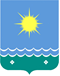 Россия Федерацията Саха РеспубликатаМииринэй оройуона«Чернышевскай бөhүөлэгэ»МУНИЦИПАЛЬНАЙ ТЭРИЛЛИИДЬАhАЛТАТА 